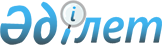 О внесении дополнений в решение областного маслихата от 30 июня 2004 года N 6/77 "О Региональной программе развития жилищного строительства в Мангистауской области на 2005-2007 годы"
					
			Утративший силу
			
			
		
					Решение Мангистауского областного Маслихата N 11/201 от 30 мая 2005 года. Зарегистрировано Департаментом юстиции Мангистауской области 14 июня 2005 года за N 1914. Утратило силу решением Мангистауского областного Маслихата от 30 мая 2007 года N 23/380



     В соответствии с подпунктом 1) пункта 1 статьи 6 
 Закона 
 Республики Казахстана "О местном государственном управлении в Республики Казахстан" областной маслихат

 решил:





     1. Внести в 
 решение 
 областного маслихата от 30 июня 2004 года N 6/77 "О Региональной программе развития жилищного развития Мангистауской области на 2005-2007 годы" (Зарегистрировано в департаменте юстиции области 2 августа 2004 года N 1730, опубликовано в газетах "Мангистау" от 12 августа 2004 года N 137-138 и  "Огни Мангистау" от 10 августа 2004 года N 134) следующие дополнения:




     1) пункт 2 дополнить строками следующего содержания: 



     кредитование Программы; 



     совершенствование системы подготовки квалификационных кадров для строительной отрасли;



     привлечение молодежи на объекты строительства путем создания студенческих строительных отрядов.




     2) пункт 3 дополнить подпунктами  3.9.), 3.10.), 3.11.) следующего содержания:



    

"3.9.)

 

Кредитование Программы




     На сегодняшний день в области в соответствии с установленными порядками разработаны и утверждены генеральные планы городов Жанаозен и Форт-Шевченко с перспективой развития на последующие годы с учетом планируемого строительства жилья. Генеральный план областного центра г. Актау утвержден постановлением Правительства Республики Казахстан от 10 февраля 2005 года N 128. В связи с освоением Каспийского шельфа разрабатывается генеральный план райцентра Каракиянского района села Курык.



     Согласно генпланам ведется разработка проектов детальных планировок новых микрорайонов, выделяются земельные участки под планируемую застройку многоэтажных жилых домов и индивидуального жилья. Выполнены проекты сетей коммуникации заключением экспертизы проектов. В бюджете на 2005 год предусмотрено выделение средств на инженерные коммуникации, дороги и подъездные пути из местного бюджета, запланировано строительство инженерных сетей и коммуникаций в жилых микрорайонах г. г. Актау и Жанаозен.



     Разработка проектно- сметной документации с учетом стоимости 1 кв. м. строительства не выше 350 долл. США, а также выбор подрядных организаций по строительству жилья проводить на конкурсной основе в соответствии с Законом Республики Казахстан "О государственных закупках".  


     3.10.)

 

Совершенствование системы подготовки квалификационных кадров для строительной отрасли




     В целях совершенствования системы подготовки квалификационных кадров для строительной отрасли необходимо принять следующие меры:



     развивать связь между учебными заведениями и строительными организациями путем развития партнерства и шефства;



     расширять систему целевой подготовки специалистов по заказам строительных организаций.


     3.11.)

 

Привлечение студенческих строительных отрядов к работе на объектах строительства




     Для привлечения молодежи на объекты строительства путем создания студенческих строительных отрядов необходимо принять следующие меры:



     привлекать к работе на объектах жилищного строительства в период  летних каникул студенческие строительные отряды;



     учебным заведениям обеспечить организацию студенческих строительных отрядов из числа студентов, изъявивших желание работать в период летних каникул на объектах строительства".   




     2. Настоящее решение вступает в силу со дня государственной регистрации.


     Председатель сессии                     Секретарь




                                       областного маслихата



      Н.Джумагулов                       Б. Чельпеков      


					© 2012. РГП на ПХВ «Институт законодательства и правовой информации Республики Казахстан» Министерства юстиции Республики Казахстан
				